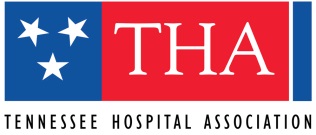 Call for Oral Presentations2019 THA Leadership SummitOctober 16, 2019Franklin Marriott, Cool SpringsIn Conjunction with THA’s Annual MeetingTHA’s Tennessee Center for Patient Safety along with  the Tennessee Chapters of the American College of Healthcare Executives (ACHE),  Tennessee Organization of Nurse Leaders (formerly TONE), Tennessee Society for Organizational Improvement (TSOI),  and Tennessee Association for Healthcare Quality (TAHQ) are hosting the  annual Leadership Summit on October 16th at the Franklin Marriott in Cool Springs. The Leadership Summit will be held in conjunction with the THA Annual Meeting on October 16 – October 18.  The Leadership summit will continue the tradition of highlighting Tennessee hospitals and health systems’ successful strategies to create a culture for performance excellence and improve patient outcomes. New this year will be the opportunity for executives and leaders to earn ACHE face-to-face credits for attending the summit.The keynote speaker for the Summit will be Robert Earley, CEO, JPS Health Network, in Fort Worth, Texas on Leading to Achieve Increased Engagement from Frontline Staff, Physicians and Patients. JPS Health Network is a county funded hospital system of over 500 beds with a Level 1 trauma center dedicated to improving health status and access to care for their community.Robert Earley began his career in politics, elected to  the Texas House of Representatives when he was only 23 and serving ten years. His career path included public affairs, TV political analyst and college professor before joining the JPS Health Network in 2005 as a senior vice president focused on community and government affairs. Earley was named president and CEO in 2009. Earley will share three basic leadership principals he follows that make a significant impact on how his hospital’s health network performs through the shifting healthcare landscape. It will include a behind-the-scenes look at how frontline leadership can positively impact workplace culture and drive results by going back to the basics. Call for Oral PresentationsDeadline for Submissions:		July 3, 2019Notification of Acceptance:	July 23, 2019Purpose: To share best practices related to creating a culture for performance excellence and strategies to reduce hospital complications and readmissions.Conference Outcomes:Identify barriers and key drivers to organizational culture change.Describe methods to effectively engage patients and families in patient safety efforts.Identify multi-disciplinary strategies for improved quality outcomes.Describe strategies to support and engage healthcare professionals in leadership development and performance improvement.The conference planners are accepting applications for presentations and posters on successful strategies to achieve high performance in healthcare organizations. The selection committee particularly is interested in strategies for the following areas: Implementation of evidence-based practices to improve quality and safetyFostering an organizational culture for performance excellenceImprovement projects focused on healthcare-associated infections, hospital-acquired conditions, readmissions, and care transitionsEngaging patients and familiesInterdisciplinary collaboration and teamworkDevelopment of management systems to monitor and sustain performance improvementLeadership development and succession planning Effective partnership between providers and schoolsInnovative workforce strategies to support a learning environment and continuous quality improvementBuilding staff resilienceOther innovative presentations focused on achieving performance excellence outside of these topics also may be submitted for consideration.General Information:Oral presentations will be 20 minutes in duration.Organizations may submit more than one proposal.Both oral and poster presenters must register to attend the conference.Oral Presentations: Presenters selected for oral podium presentations will have conference registration fees waived. Only one presenter may be designated to present at the podium. Oral presenters are required to submit conference forms for CE requirements by July 25, 2019 and final PowerPoint presentations by October 2, 2019 to be included in the conference proceedings. Poster Presentations: Poster presenters are required to pay registration fees and travel expenses.Posters will be on display throughout the conference and during the dedicated afternoon poster session. Posters must be attended by presenters during the designated poster session. Submission Guidelines:All proposals should be submitted using the attached MS Word form. Biographical data form (1 page)Project Overview - maximum of 500 wordsProject TitleChallengeGoal(s)Vision and LeadershipSolutionOutcomesInstructions for Submission:A form for submission is provided. Please submit completed proposals via email to Kari Ellis at kellis@tha.com Questions may be directed to Chris Clarke at THA cclarke@tha.com, 615-401-7437.Selection Criteria: Relevance, timeliness, and general interest level of the topic to conference goals.Quality of project overview content.Project results.Degree to which practice can be duplicated or replicated in other settings.Use of evidence-based practices to improve outcomes.Selection Process:The selection committee will review and evaluate the presentation and poster proposals. Individuals will be contacted July 23, 2019 on whether their proposal has been accepted or not.THA Leadership SummitOctober 16, 2019Call For Oral Presentations Deadline:  July 3, 2019Conference planners are accepting applications for oral presentations and posters to share best practices related to creating a culture for performance excellence and strategies to reduce hospital complications and readmissions. Eligible presenters: hospital staff, clinicians, and providers.Biographical Data FormIn the spaces provided below, please briefly describe your project in less than 500 words.  Data graphs are encouraged and do not count against word limit.Challenge – Briefly describe the challenge(s) that your department or organization faced that led to the development and implementation of the new project or process: Goal(s) – State the goal(s) you were trying to achieve:Vision & Leadership – Briefly describe how senior leadership/physicians were involved in supporting your initiative:Solution - Briefly describe what had to be done organizationally or administratively to achieve the goal(s). Summarize what was done in the functional area(s) responsible for this project to achieve the goal(s):Impact/Outcomes – Briefly describe your results and the processes used to achieve the results (data/graphs are encouraged as a separate attachment):If not selected for an oral presentation, please indicate if you would like to be considered for a poster presentation? (please circle one)	YES		NOPlease submit to Kari Ellis at kellis@tha.com  by July 3, 2019.Name:  Email: Phone: Credentials: Employer: Current Position: Education (include degree, institution and date): Use the space below to briefly describe your professional experience or areas of expertise related to the content of this project (Do not include CVs.):Title of Presentation: 